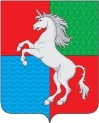 Протоколрассмотрения публичных слушаний по обсуждению документации по планировке территории для строительства КНС и напорного коллектора, расположенной от Проммикрорайона №10 вдоль автомобильной дороги Владимир-Муром-Арзамас, вдоль автомобильной дороги Выкса-Досчатое до Проммикрорайона №8 в городском округе город Выкса Нижегородской областиг. Выкса                                                                                               11.09.2017Место проведения: Нижегородская область, город Выкса, Красная площадь, здание 1, каб. 305 (здание администрации).Начало проведения: 17-30 часовОкончание проведения: 18-30 часовПрисутствовали:Д.В.Растунин - заместитель главы администрации городского округа город Выкса, председательствующий на публичных слушаниях;Ю.Д.Чиркова - консультант отдела архитектуры и градостроительства, секретарь публичных слушаний.Растунин Д.В. доложил о материалах дела, предоставленных в администрацию городского округа город Выкса Нижегородской области по рассматриваемому вопросу, разъяснил о требованиях законодательства при обсуждении документации по планировке территории для строительства КНС и напорного коллектора, расположенной от Проммикрорайона №10 вдоль автомобильной дороги Владимир-Муром-Арзамас, вдоль автомобильной дороги Выкса-Досчатое до Проммикрорайона №8 в городском округе город Выкса Нижегородской области, а также о том, что публичные слушания проводятся на основании Распоряжения главы местного самоуправления городского округа город Выкса от 04 августа 2017 года №22-р «О назначении публичных слушаний».Извещение о проведении публичных слушаний и распоряжение главы местного самоуправления городского округа город Выкса от 04 августа 2017 года №22-р «О назначении публичных слушаний» опубликованы в газете «Выксунский рабочий» от 11 августа 2017 года №31(18144), размещены на сайте администрации городского округа город Выкса с сети Интернет.Участники публичных слушаний имеют право представлять свои предложения и замечания, задавать вопросы, касающиеся обсуждения данного вопроса.Растунин Д.В.начал своё выступление с рассказа о документации по планировке территории для строительства КНС и напорного коллектора, расположенной от Проммикрорайона №10 вдоль автомобильной дороги Владимир-Муром-Арзамас, вдоль автомобильной дороги Выкса-Досчатое до Проммикрорайона №8 в городском округе город Выкса Нижегородской области.«Рассмотрение на публичных слушаниях и последующее утверждение документации по планировке территории для строительства КНС и напорного коллектора, расположенной от Проммикрорайона №10 вдоль автомобильной дороги Владимир-Муром-Арзамас, вдоль автомобильной дороги Выкса-Досчатое до Проммикрорайона №8 в городском округе город Выкса Нижегородской области необходимо для дальнейшего формирования и предоставления земельных участков МУП «Стоки» на период строительства коллектора и получения разрешительной документации.Обсуждаемая документация по планировке территории разработана ООО «Геопроект» г. Нижний Новгород.Трасса проектируемой канализации прокладывается по незастроенной территории от БОС р.п.Дружба до БОС р.п.Досчатое городского округа город Выкса Нижегородской области, пересекая озеро и подземные коммуникации.Проектом планировки с проектом межевания территории предусмотрено строительство КНС, напорной и самотечной канализации, а также дороги, обеспечивающей проезд к КНС со стороны очистных «Бос-Стоки».Земли, по которым прокладывается проектируемый коллектор, относятся к землям населенного пункта, которые являются землями государственной собственности до разграничения, частично проходят по землям сельскохозяйственного назначения, землям лесного фонда, землям промышленности, энергетики, транспорта, связи, радиовещания, телевидения, информатики, земли для обеспечения космической деятельности, земли обороны, безопасности и земли иного назначения.Проектом предусматривается строительство КНС и напорного канализационного коллектора от БОС р.п. Дружба до БОС р.п. Досчатое, а также дорога к проектируемой КНС.Протяженность проектируемой канализации составляет:- напорной канализации – 7403,3м (в 2 нитки);- самотечной канализации – 33,5м.Корпус КНС (подземная часть) диаметром 2400мм, глубина заложения 4,3м выполнен из стеклопластика (доставляется на стройплощадку в собранном виде, готовый к монтажу). В корпусе станции размещаются насосное и вспомогательной оборудование – погружные насосы, внутренние трубопроводы, арматура, соединительные патрубки. Наземная часть выполняется из сэндвич-панелей. Плита основания под КНС выполняется из монолитного железобетона.Растунин Д.В.: «Вопросов по представленному проекту нет, публичные слушания закончены и считаются состоявшимися. Отчет и решения, которые будут приниматься по результатам слушаний, мы опубликуем в установленном законом порядке.»Председательствующий на слушаниях,заместитель главы администрации                                                   Д.В.РастунинСекретарь публичных слушаний                                                    Ю.Д.Чиркова